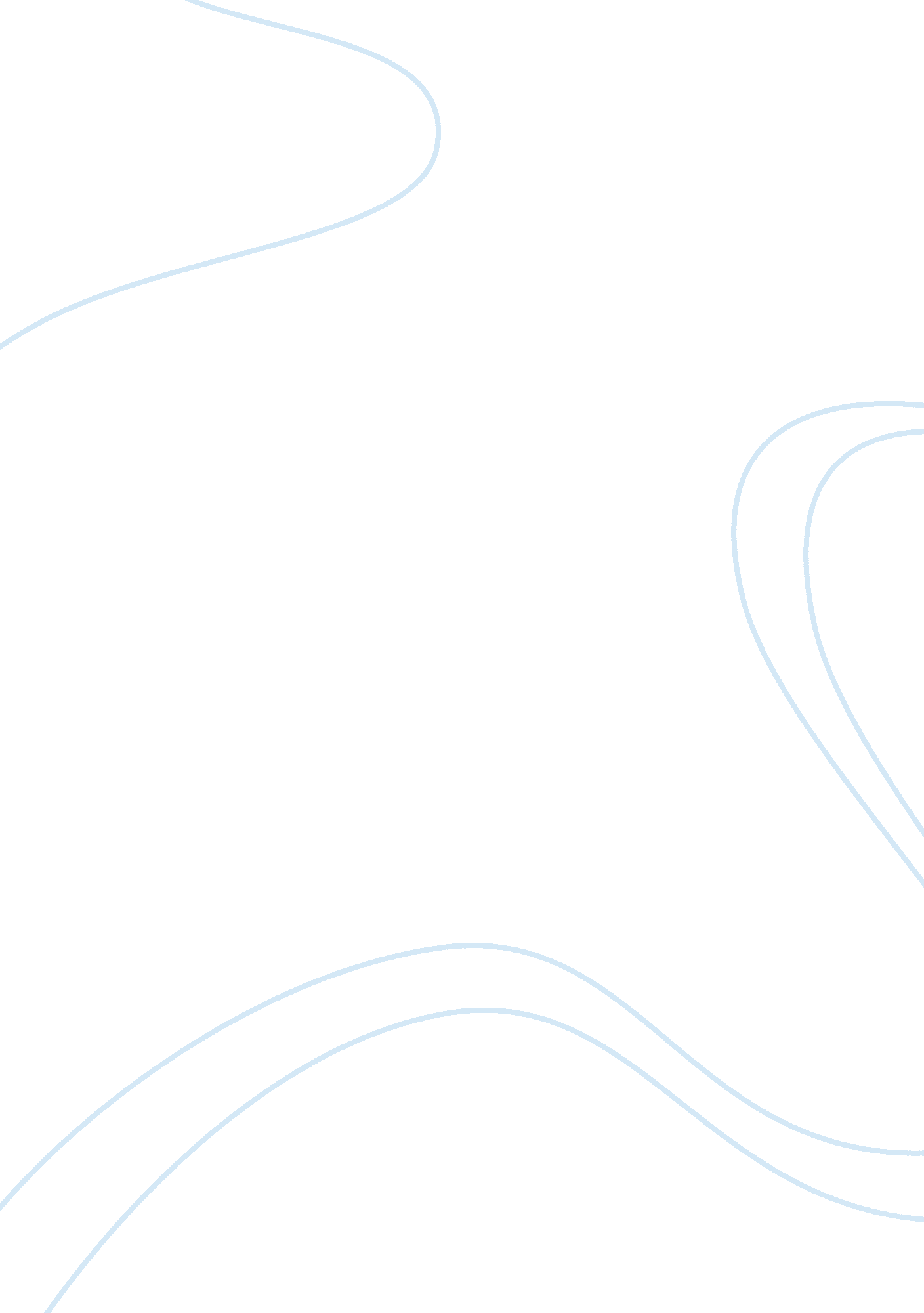 Harlem renaissanceHistory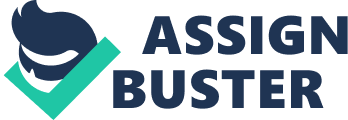 Harlem Renaissance The Harlem Renaissance, which blossoms in American African culture, mostly in creative arts and it is among the influential movements in American African literary history. Accepting musical, literary, visual arts and theatrical participants hunts to reconceptualize blacks in America apart from white stereotypes who influence black people’s association to each other and their heritage. These Negros require loosening bourgeois shame and moral values about phases of their lives which may reinforce the beliefs of racists as perceived by whites. The movement has never been dominated by one notion but has been characterized by powerful debate. It has also opened for future blacks and has a big impact on succeeding consciousness and black literature worldwide. As it is not limited to the district of Harlem in New York, it attracted a huge attention of talent and intellect and acted as the pillar of this awakening of culture. 
This renaissance has lots of black culture sources, basically of the Caribbean and America and manifests itself even outside Harlem. Being a symbolic capital, it fuels high popular nightlife and experimentation destination. It enables blacks to get publication opportunities and visibilities as ever before due to its location. 
Being in a city with an extraordinary decentred and diverse social atmosphere with no one cultural authority, it has still proved to be a rich place for experiment in culture. Primitivism affected the movement since it was established on earlier cultures and traditions of blacks (Lewis et al, pp 129). The avant-garde artists in Europe have drawn motivation from African view since they departed from real styles of representations towards sculpture and painting abstraction. Therefore, such experimental pride made black intellectuals view the heritage of Africa in a new perspective. 
Works Cited 
Lewis, David Levering, ed. The Portable Harlem Renaissance Reader. New York: Viking Penguin, 1995 